(CV01)   [AR]   Curriculum vitae, Arbeit  /  السيرة الذاتية، العمل   (CV02)   [AR]   Curriculum vitae, Arbeit  /  السيرة الذاتية، العمل   (CV03)   [AR]   Curriculum vitae, Arbeit  /  السيرة الذاتية، العمل   (CV04)   [AR]   Curriculum vitae, Arbeit  /  السيرة الذاتية، العمل  Wichtige Wörter und Begriffe für eine Vorstellung 
für eine Arbeitsstelleكلمات وشروط مهمة لفكرة عن وظيفةHöre dir die Begriffe an (MP3)استمع إلى الكلمات (MP3)die Bewerbungالتطبيقder Lebenslaufdas Curriculum Vitaeالسيرة الذاتيةder Vornameالاسم الأولder Familiennameاللقبdas Geburtsdatumتاريخ الميلادder Geburtsortمكان الولادةder Schulbesuchحضور المدرسةdie Volksschuleالمدرسة الابتدائيةdie Hauptschuleالمدرسة الثانويةdas Gymnasiumفي صالة الألعاب الرياضيةdie Lehreالعقيدةdie Fachausbildungتدريب متخصصder Lehrabschlußالدرجةdie Maturaماتورا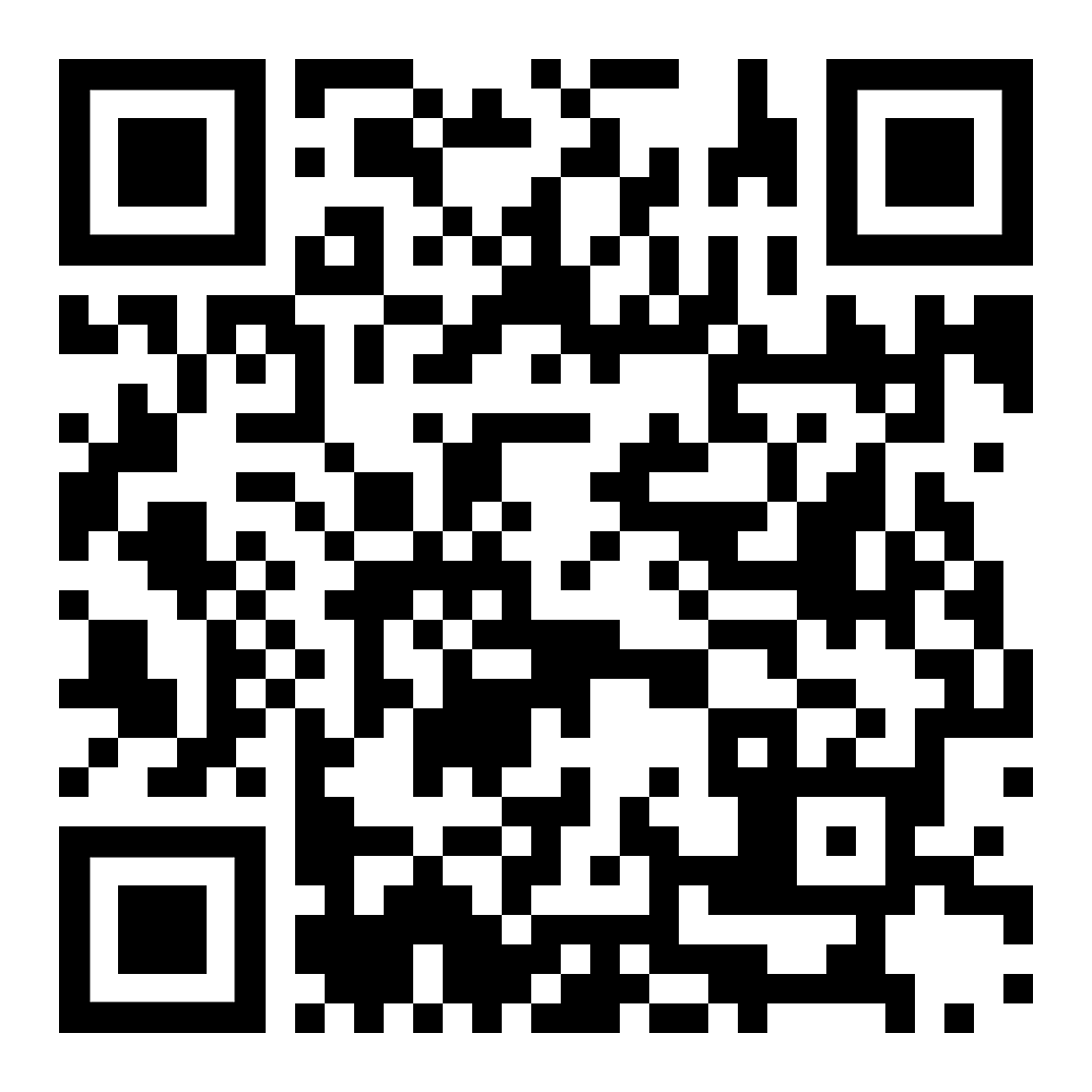 Höre dir die Wörter an (MP3)استمع الى الكلمات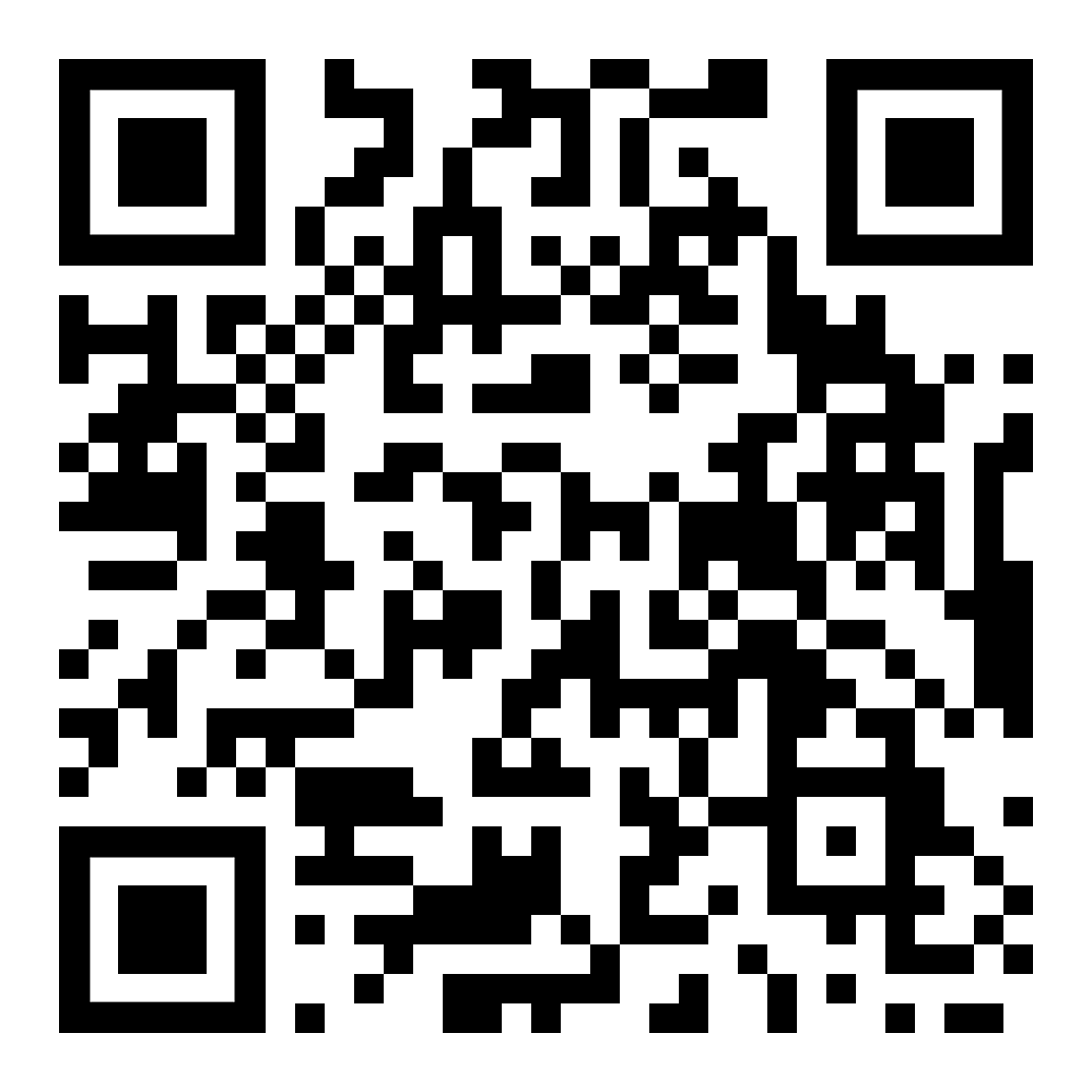 diese Seite  این صفحه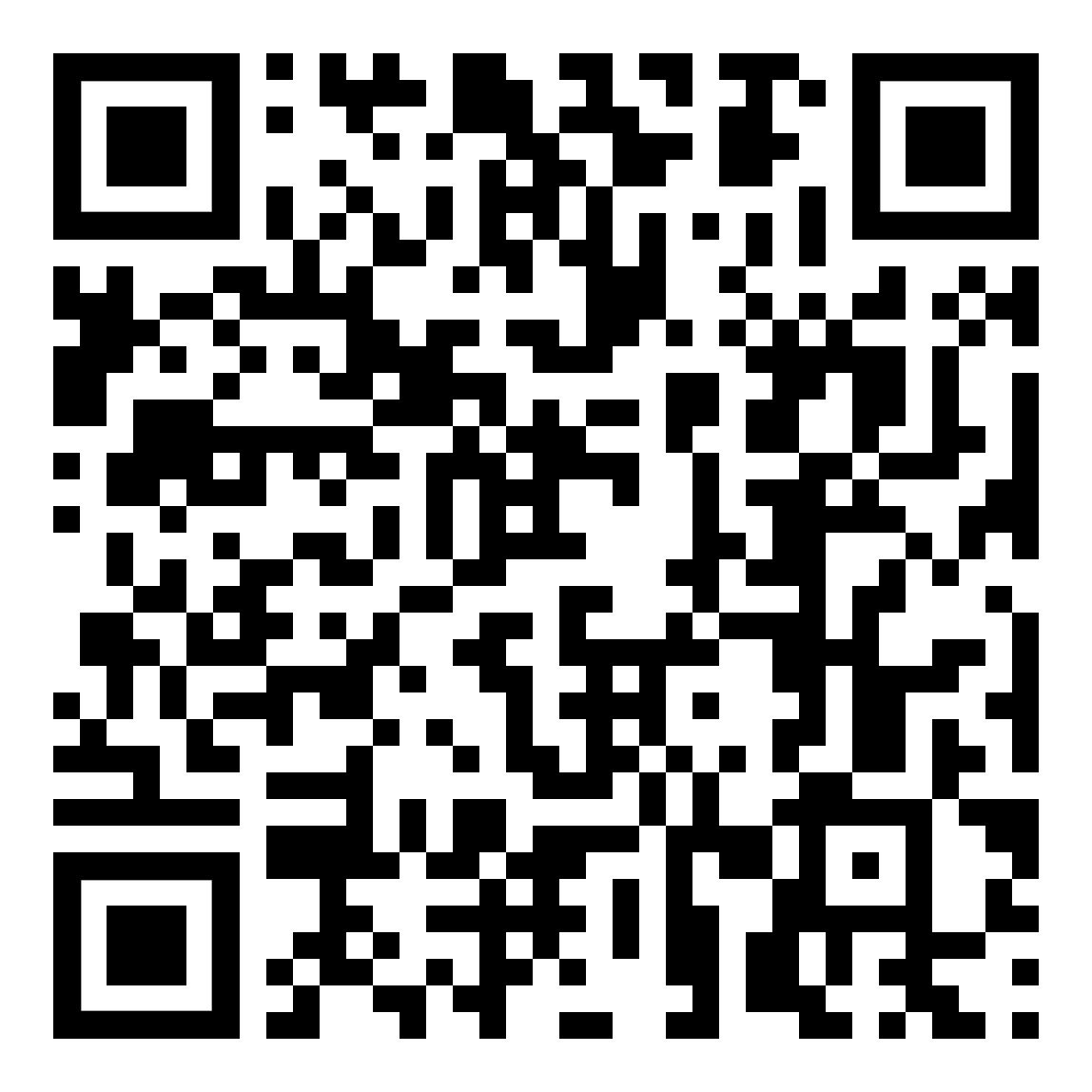 zur Kapitelseite Arbeit, Bewerbungإلى صفحة الفصل العمل والتطبيقWichtige Fachwörterكلمات فنية مهمةdas Studiumدراسهdas Interesseالفائدةdie Kenntnisالمعرفةdas Dokumentالمستندdas Zeugnisالشهادةdie Arbeitالعملdie Anstellungالعمالةdie Erfahrungالخبرةdie Entlohnung   das Gehaltالمكافأة  الراتبdie Arbeitszeitوقت العملder Arbeitsortمكان العملder Arbeitgeberصاحب العملder Arbeitsvertragعقد العملder Arbeitsbeginnبدء العملder akademische Titelder Magister (Mag.)der Diplom-Ingenieur (Dipl.Ing.)der Doktor (Dr.)اللقب الأكاديميالسيدالمهندس الخريجالطبيب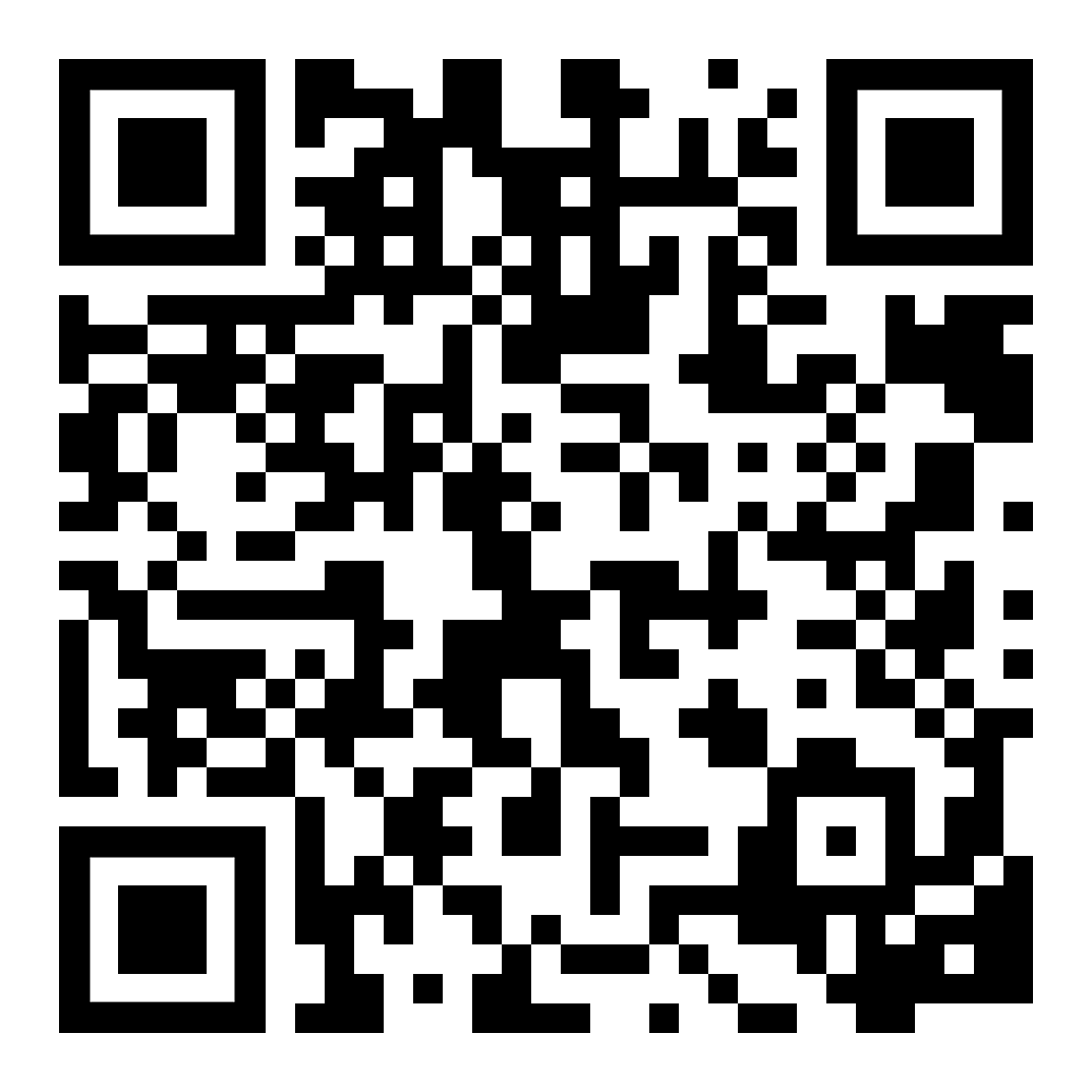 Höre dir die Wörter an (MP3)استمع الى الكلمات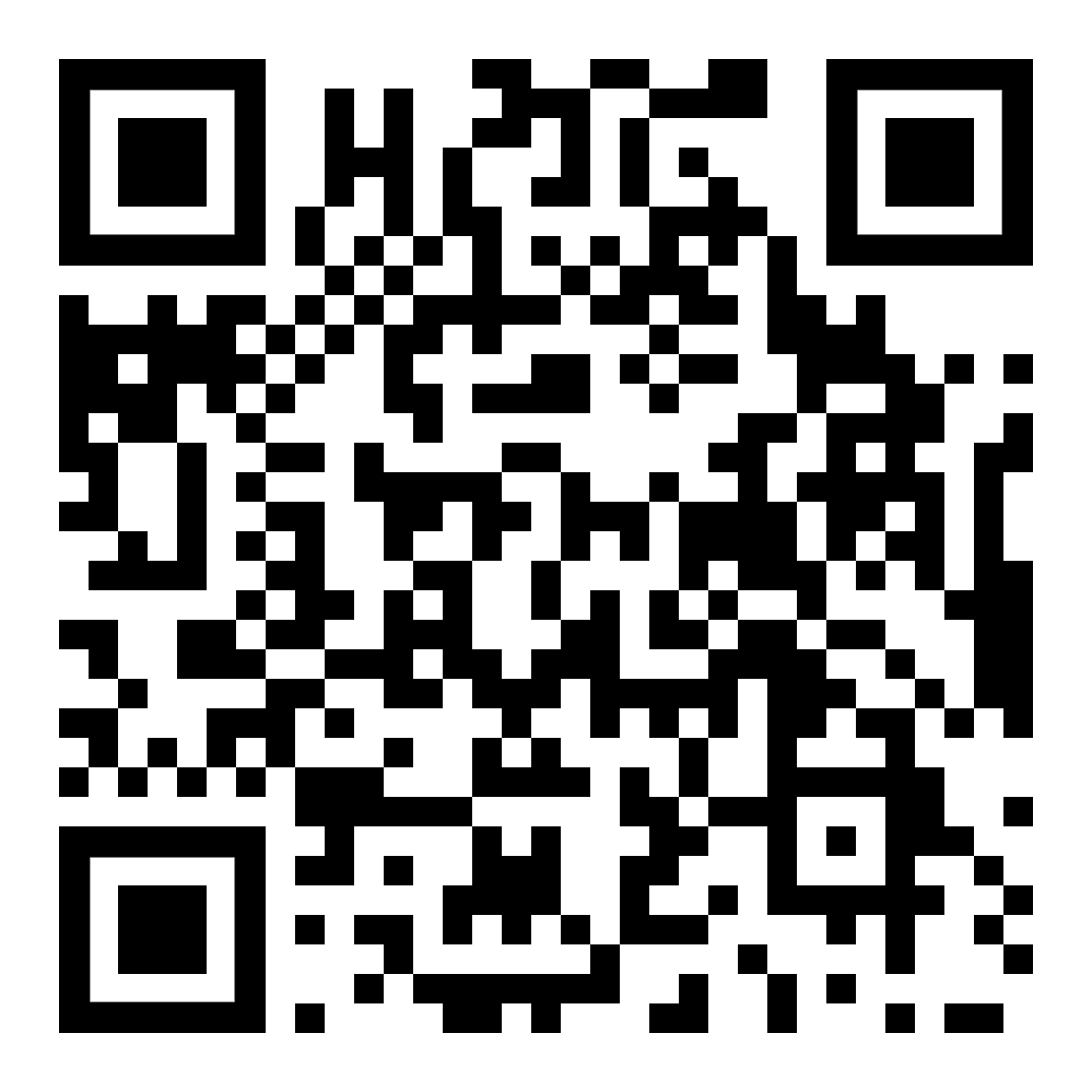 diese Seite  این صفحهzur Kapitelseite Arbeit, Bewerbungإلى صفحة الفصل العمل والتطبيقder Geburtsortمكان الولادةder Geburtstagعيد ميلادdas Geburtsjahrسنة الميلادder Staatالدولةder Bürger / die Bürgerinللمواطنdie Staatsbürgerschaftالمواطنهmännlich / weiblichذكر / أنثىdie Herkunftالأصلdie Spracheاللغةdie Mutterspracheاللغة الأمdas Land, der Bezirkالبلد ، ومنطقةdie Landesspracheاللغة الوطنيةder Aufenthaltالبقاءdie Bewilligungالتفويض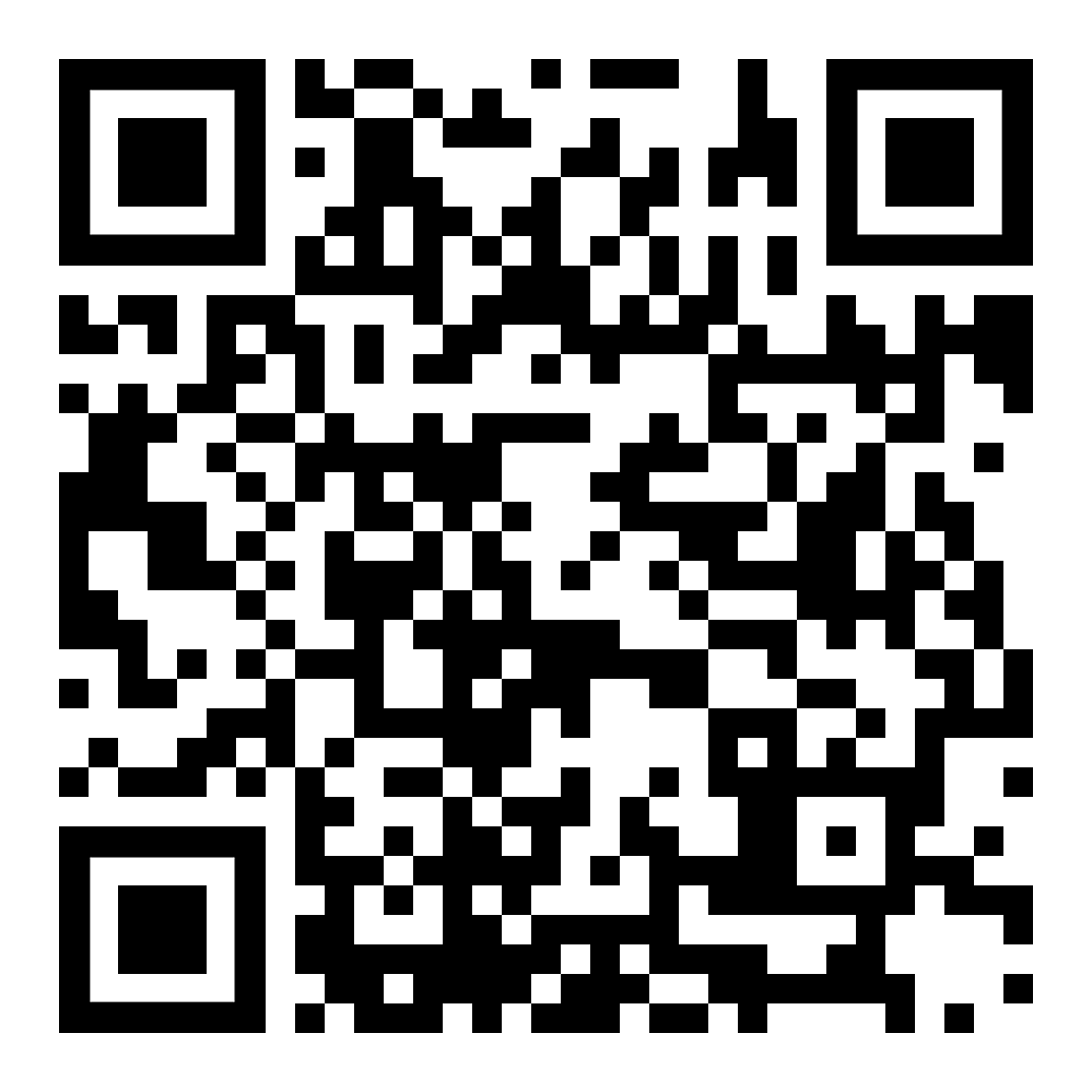 Höre dir die Wörter an (MP3)استمع الى الكلمات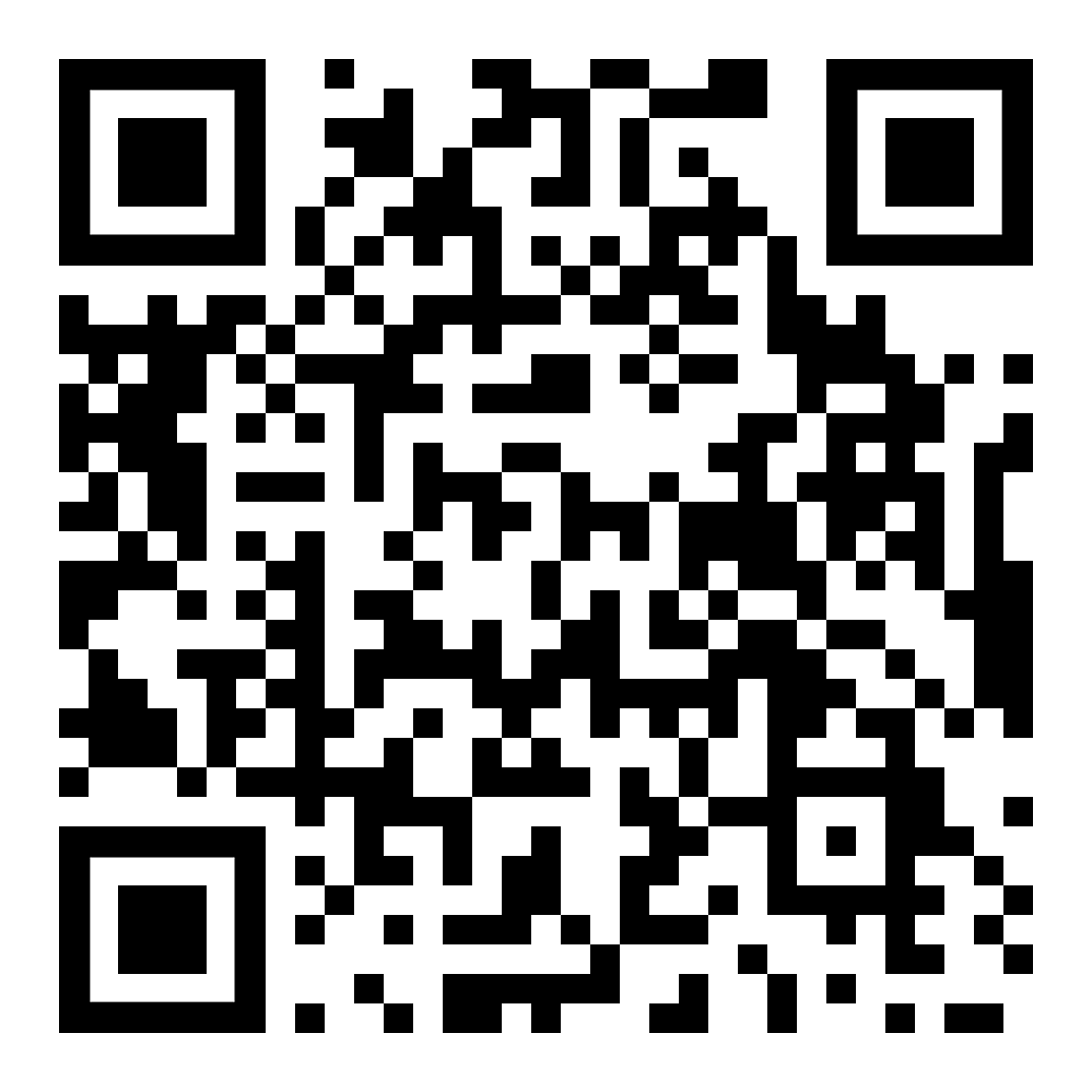 diese Seite  این صفحهzur Kapitelseite Arbeit, Bewerbungإلى صفحة الفصل العمل والتطبيقdie Bildungالتعليمdie Ausbildungالتدريبdie Schulbildungالتعليمdas Arbeitszeugnisشهادة العملdas Rechtالقانونdas Arbeitsrechtقانون العملdas Gesetzالقانونdie Vermittlungالوساطةdie Arbeitsvermittlungخدمات التوظيفdie Versicherungالتامينdie Krankenversicherungالتأمين الصحيdie Pensionsversicherungتأمين المعاشات التقاعديةder Scheinمظهرdie Bescheinigungالشهادة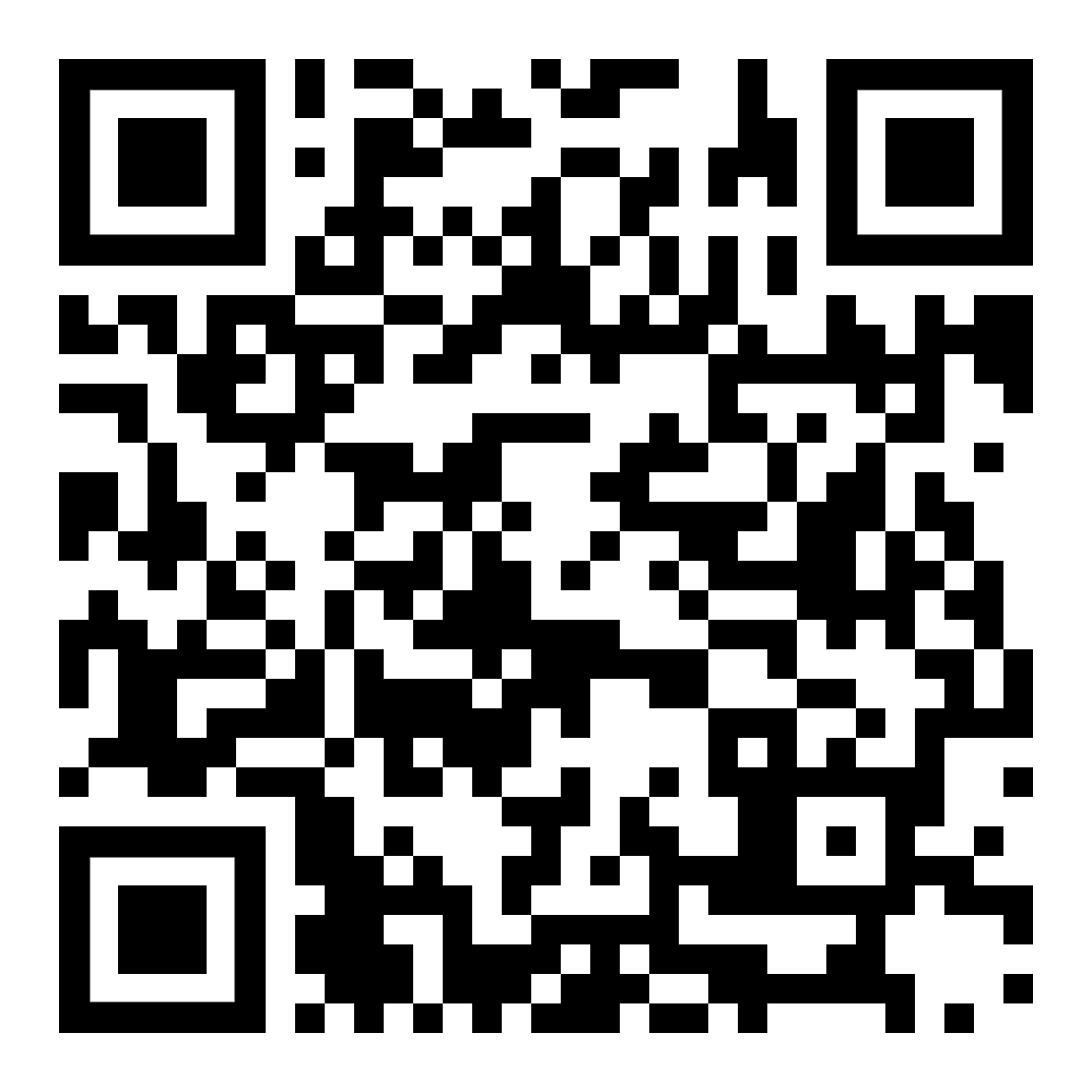 Höre dir die Wörter an (MP3)استمع الى الكلمات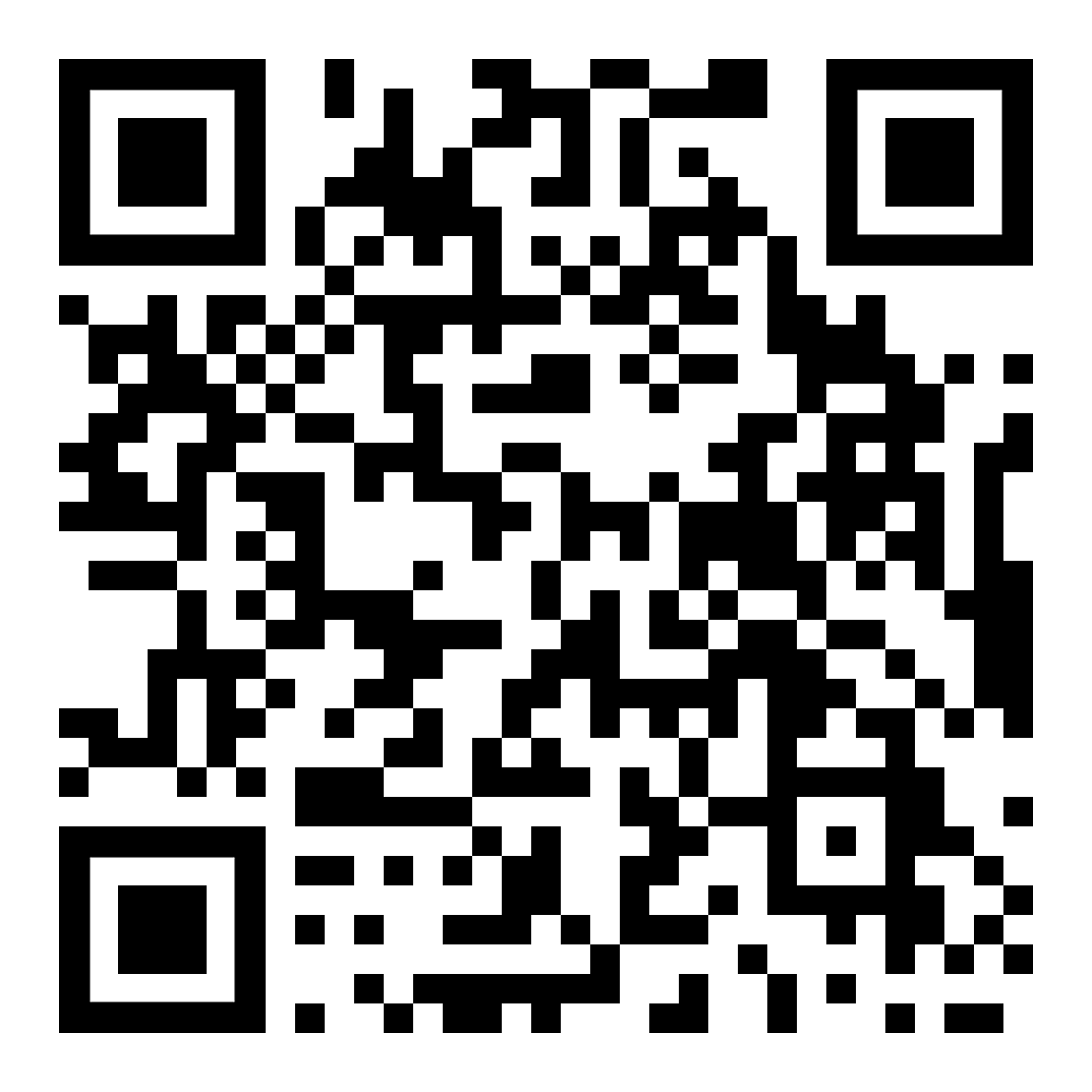 diese Seite  این صفحهzur Kapitelseite Arbeit, Bewerbungإلى صفحة الفصل العمل والتطبيق